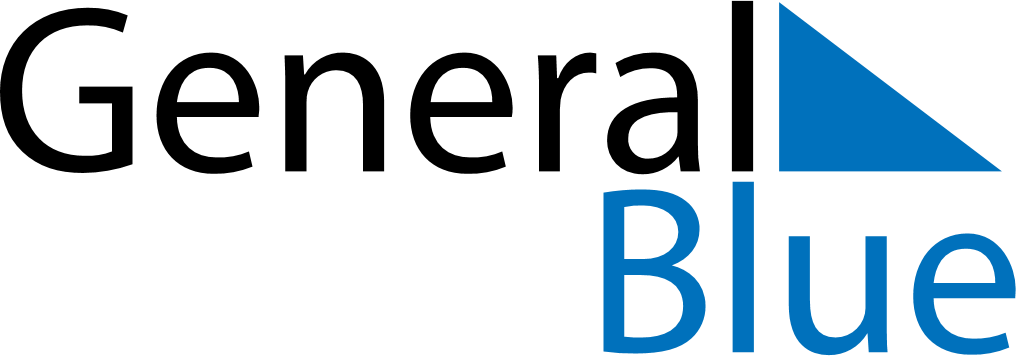 August 2021August 2021August 2021August 2021August 2021August 2021BoliviaBoliviaBoliviaBoliviaBoliviaBoliviaSundayMondayTuesdayWednesdayThursdayFridaySaturday1234567Agrarian Reform DayIndependence Day8910111213141516171819202122232425262728293031NOTES